Inschrijfformulier cursus ex. art. 9 Wet op de DierproevenLET OP: ALLEEN VOLLEDIG INGEVULDE FORMULIEREN WORDEN IN BEHANDELING GENOMEN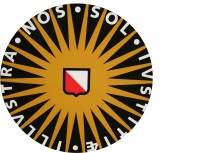 U kunt het formulier invullen en terugmailen als attachment naar las@uu.nl of per post zenden naar : Departement Dier in Wetenschap en Maatschappij, , Postbus 80.166, 3508 TD  UTRECHTAchternaam en voorletters:Achternaam en voorletters:Achternaam en voorletters:Achternaam en voorletters: m /  v m /  vRoepnaam:Roepnaam:Roepnaam:Roepnaam: Studentcollegekaartnr.collegekaartnr.collegekaartnr.collegekaartnr. Student Postgraduate Master Diergeneeskunde Universiteit Utrecht  Student Postgraduate Master Diergeneeskunde Universiteit Utrecht  Student Postgraduate Master Diergeneeskunde Universiteit Utrecht  Student Postgraduate Master Diergeneeskunde Universiteit Utrecht  Student Postgraduate Master Diergeneeskunde Universiteit Utrecht  Student Postgraduate Master Diergeneeskunde Universiteit Utrecht  Student Postgraduate Master Diergeneeskunde Universiteit Utrecht  Student Postgraduate Master Diergeneeskunde Universiteit Utrecht  Student Postgraduate Master Diergeneeskunde Universiteit Utrecht  Student Postgraduate Master Diergeneeskunde Universiteit Utrecht  Student Postgraduate Master Diergeneeskunde Universiteit Utrecht  Student Postgraduate Master Diergeneeskunde Universiteit Utrecht  AIO OIO OnderzoekerWerkzaam bij: Werkzaam bij: Werkadres: Werkadres: Privé adres:Privé adres:Postcode + plaats:Postcode + plaats:E-mail:E-mail:Tel.nr.: Tel.nr.: Geboorteplaats en -datum:Geboorteplaats en -datum:Academische graadAcademische graadAcademische graadAcademische graadafstudeerrichtingafstudeerrichtingafstudeerrichtingjaar van afstuderenjaar van afstuderenjaar van afstuderenjaar van afstuderenjaar van afstuderen MSc MSc MSc MSc BSc BSc BSc BSc Anders Anders Anders AndersBiologische vooropleidingBiologische vooropleidingBiologische vooropleidinggeef het aantal uren dat is gevolgd aan (zo nodig vakkenlijst insturen; kijk svp voor informatie op onze website)geef het aantal uren dat is gevolgd aan (zo nodig vakkenlijst insturen; kijk svp voor informatie op onze website)geef het aantal uren dat is gevolgd aan (zo nodig vakkenlijst insturen; kijk svp voor informatie op onze website)geef het aantal uren dat is gevolgd aan (zo nodig vakkenlijst insturen; kijk svp voor informatie op onze website)geef het aantal uren dat is gevolgd aan (zo nodig vakkenlijst insturen; kijk svp voor informatie op onze website)geef het aantal uren dat is gevolgd aan (zo nodig vakkenlijst insturen; kijk svp voor informatie op onze website)geef het aantal uren dat is gevolgd aan (zo nodig vakkenlijst insturen; kijk svp voor informatie op onze website)geef het aantal uren dat is gevolgd aan (zo nodig vakkenlijst insturen; kijk svp voor informatie op onze website)geef het aantal uren dat is gevolgd aan (zo nodig vakkenlijst insturen; kijk svp voor informatie op onze website) Anatomie Anatomie Anatomie Fysiologie Fysiologie Fysiologie Andere biologische vakken Andere biologische vakken Andere biologische vakkenStuur svp een kopie van uw MSc diploma (en indien van toepassing vakkenlijst) per email of per post naar het Secretariaat Proefdierkundecursus (zie boven voor adres)Stuur svp een kopie van uw MSc diploma (en indien van toepassing vakkenlijst) per email of per post naar het Secretariaat Proefdierkundecursus (zie boven voor adres)Stuur svp een kopie van uw MSc diploma (en indien van toepassing vakkenlijst) per email of per post naar het Secretariaat Proefdierkundecursus (zie boven voor adres)Stuur svp een kopie van uw MSc diploma (en indien van toepassing vakkenlijst) per email of per post naar het Secretariaat Proefdierkundecursus (zie boven voor adres)Stuur svp een kopie van uw MSc diploma (en indien van toepassing vakkenlijst) per email of per post naar het Secretariaat Proefdierkundecursus (zie boven voor adres)Stuur svp een kopie van uw MSc diploma (en indien van toepassing vakkenlijst) per email of per post naar het Secretariaat Proefdierkundecursus (zie boven voor adres)Stuur svp een kopie van uw MSc diploma (en indien van toepassing vakkenlijst) per email of per post naar het Secretariaat Proefdierkundecursus (zie boven voor adres)Stuur svp een kopie van uw MSc diploma (en indien van toepassing vakkenlijst) per email of per post naar het Secretariaat Proefdierkundecursus (zie boven voor adres)Stuur svp een kopie van uw MSc diploma (en indien van toepassing vakkenlijst) per email of per post naar het Secretariaat Proefdierkundecursus (zie boven voor adres)Stuur svp een kopie van uw MSc diploma (en indien van toepassing vakkenlijst) per email of per post naar het Secretariaat Proefdierkundecursus (zie boven voor adres)Stuur svp een kopie van uw MSc diploma (en indien van toepassing vakkenlijst) per email of per post naar het Secretariaat Proefdierkundecursus (zie boven voor adres)Soort cursus:Soort cursus:Soort cursus:Soort cursus:Soort cursus:Soort cursus:Soort cursus:Soort cursus:Soort cursus:Soort cursus:Soort cursus:Soort cursus: Basiscursus Proefdierkunde: Knaagdieren en Konijn (BKK) Basiscursus Proefdierkunde: Knaagdieren en Konijn (BKK) Basiscursus Proefdierkunde: Knaagdieren en Konijn (BKK) Basiscursus Proefdierkunde: Knaagdieren en Konijn (BKK) Basiscursus Proefdierkunde: Knaagdieren en Konijn (BKK) Basiscursus Proefdierkunde: Knaagdieren en Konijn (BKK) Basiscursus Proefdierkunde: Knaagdieren en Konijn (BKK) Basiscursus Proefdierkunde: Knaagdieren en Konijn (BKK) Basiscursus Proefdierkunde: Knaagdieren en Konijn (BKK) Basiscursus Proefdierkunde: Knaagdieren en Konijn (BKK) Basiscursus Proefdierkunde: Knaagdieren en Konijn (BKK) Basiscursus Proefdierkunde: Knaagdieren en Konijn (BKK) Basiscursus Proefdierkunde (BAS) Basiscursus Proefdierkunde (BAS) Basiscursus Proefdierkunde (BAS) Basiscursus Proefdierkunde (BAS) Basiscursus Proefdierkunde (BAS) Basiscursus Proefdierkunde (BAS) Basiscursus Proefdierkunde (BAS) Basiscursus Proefdierkunde (BAS) Basiscursus Proefdierkunde (BAS) Basiscursus Proefdierkunde (BAS) Basiscursus Proefdierkunde (BAS) Basiscursus Proefdierkunde (BAS) Soortspecifieke module Knaagdieren en Konijn (MOKK)   Soortspecifieke module Knaagdieren en Konijn (MOKK)   Soortspecifieke module Knaagdieren en Konijn (MOKK)   Soortspecifieke module Knaagdieren en Konijn (MOKK)   Soortspecifieke module Knaagdieren en Konijn (MOKK)   Soortspecifieke module Knaagdieren en Konijn (MOKK)   Soortspecifieke module Knaagdieren en Konijn (MOKK)   Soortspecifieke module Knaagdieren en Konijn (MOKK)   Soortspecifieke module Knaagdieren en Konijn (MOKK)   Soortspecifieke module Knaagdieren en Konijn (MOKK)   Soortspecifieke module Knaagdieren en Konijn (MOKK)   Soortspecifieke module Knaagdieren en Konijn (MOKK)  Voorkeur cursusperiode:Voorkeur cursusperiode:Voorkeur cursusperiode:Voorkeur cursusperiode:Eventuele tweede keuze:Eventuele tweede keuze: